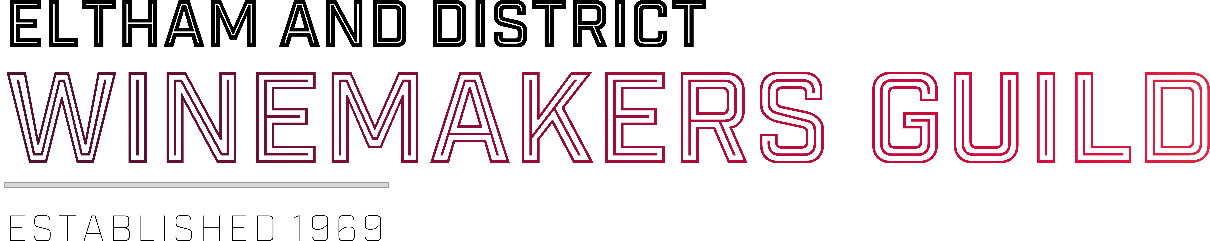 53rd ELTHAM WINE SHOWENTRY FORM 2022 Professional SectionYour Winery is invited to submit wine to our 2022 PROFESSIONAL ClassThis year will be the tenth year that we offer the PRO class.  Previous years members that had graduated from amateur status to professional status as well as professional winemakers are invited to enter wines in the PRO Class of the Eltham Wine Show. Your wine will be judged by professional winemakers experienced in judging.  Wines which may be entered in the PRO Class include Grape, Country and Meads.About UsThe Eltham & District Wine Guild was formed in 1969 and meets once per month at the Eltham Living & Learning Centre. The Guild is a non-for-profit association that is interested in all aspects of amateur wine making, wine education and wine appreciation. Guild activities are focused on all aspects of grape and fruit winemaking.  The Guild has pioneered a new class called the Hybrid Class that combines fruit and grape ingredients.Submit your Entry Form by 22nd October 2022The cost is only $20 per entry and the wine can be sent to -Eltham Wine Guild C/- 11 Savanna Parade, Truganina, Vic 3029For any clarification contact Mario on 0418 564 852 or email cheers@amateurwine.org.au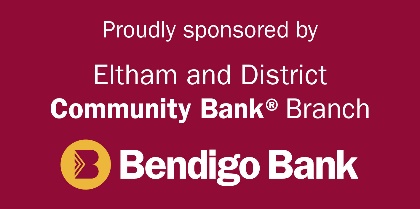 PROFESSIONAL EXHIBITOR ENTRY FORM 2022 Entry forms must be lodged by 22ndOctober 2022 and bottles delivered by 11th November 2022For any clarification contact Mario on 0418 564 852 or email cheers@amateurwine.org.au

I wish to pay by credit card. Please send me an invoice to the email address above
Note: card processing charges - MasterCard and Visa 2.2%             or                                                                       
                                                                                                                              
I have paid by Electronic Funds Transfer using the reference: ……………………………………………………………………..
EFT Payments: Eltham & District Winemakers Guild Inc. BSB 633000 Account No 150164119 (Bendigo Bank)Privacy Note: Any email address supplied will only be used for Eltham Guild matters and not provided to third partiesSurname:Surname:First Name:First Name:Address:Address:                                                                                                                            Post Code:                                                                                                                            Post Code:                                                                                                                            Post Code:                                                                                                                            Post Code:                                                                                                                            Post Code:                                                                                                                            Post Code:                                                                                                                            Post Code:                                                                                                                            Post Code:Telephone:Telephone:Mobile:Mobile:Email:Email:Name to appear on award certificates and Result Sheets:Name to appear on award certificates and Result Sheets:Name to appear on award certificates and Result Sheets:Class Code:    GRAPE WINES: Class 90 Red         Class 94 White                            COUNTRY WINES: Class 91              MEAD: Class 92Class Code:    GRAPE WINES: Class 90 Red         Class 94 White                            COUNTRY WINES: Class 91              MEAD: Class 92Class Code:    GRAPE WINES: Class 90 Red         Class 94 White                            COUNTRY WINES: Class 91              MEAD: Class 92Class Code:    GRAPE WINES: Class 90 Red         Class 94 White                            COUNTRY WINES: Class 91              MEAD: Class 92Class Code:    GRAPE WINES: Class 90 Red         Class 94 White                            COUNTRY WINES: Class 91              MEAD: Class 92Class Code:    GRAPE WINES: Class 90 Red         Class 94 White                            COUNTRY WINES: Class 91              MEAD: Class 92Class Code:    GRAPE WINES: Class 90 Red         Class 94 White                            COUNTRY WINES: Class 91              MEAD: Class 92Class Code:    GRAPE WINES: Class 90 Red         Class 94 White                            COUNTRY WINES: Class 91              MEAD: Class 92Class Code:    GRAPE WINES: Class 90 Red         Class 94 White                            COUNTRY WINES: Class 91              MEAD: Class 92Class Code:    GRAPE WINES: Class 90 Red         Class 94 White                            COUNTRY WINES: Class 91              MEAD: Class 92Class CodeDescription (Predominant Components)Description (Predominant Components)Description (Predominant Components)Description (Predominant Components)Year of VintageYear of VintageRegionFeesOffice Use$20$20$20$40$20$60$20$80$20$100$20$120$20$140$20$160$20$180$20$200SUBTOTAL $                 Entry Tickets @ $15 each (includes tasting glass)    Entry Tickets @ $15 each (includes tasting glass)    Entry Tickets @ $15 each (includes tasting glass)    Entry Tickets @ $15 each (includes tasting glass)    Entry Tickets @ $15 each (includes tasting glass)    Entry Tickets @ $15 each (includes tasting glass)    Entry Tickets @ $15 each (includes tasting glass)No. $      availableResults Books @ $10 eachResults Books @ $10 eachResults Books @ $10 eachResults Books @ $10 eachResults Books @ $10 eachResults Books @ $10 eachResults Books @ $10 eachNo. $TOTAL $